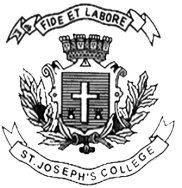 ST. JOSEPH’S COLLEGE (AUTONOMOUS), BANGALORE-27BACHELOR OF VOCATION (ANIMATION/ FILMMAKING) - II SEMESTERSEMESTER EXAMINATION – APRIL  2019VO2314: Film AppreciationTime: 3 Hours 							           Max Marks: 100This question paper has one printed page and three parts. (For supplementary candidates only)(Please attach the question paper along with the answer sheet)I. Write short notes on any FIVE in 100 words each:                             (5X6=30)Parallel and commercial cinema.Plot in cinemaFilm - Raise the Red LanternChildren of Heaven Shot – Scene- Sequence Psychological thriller filmII. Answer any THREE in 200 words each:			                 	(3X10=30)What is symbolism in movies? Explain with suitable examples.Discuss Cinema as an art form. What are the various genres of cinema? Is certification required for cinema? Discuss.What is Taxi Driver about? Explain in detail.II. Answer any TWO in about 350 to 400 words each:	                 	(2X20=40)Why do you think the director choose to have Guido die at the end of the film? Is life really beautiful in this film? Explain.What is the message carried by the documentary Samsara? ExplainWhat is Misc en Scene? Discuss the different categories of misc en scene. What is the significance of this in filmmaking?VO_2314_A_15